“Công tác xã hội là nghề nghiệp tham gia vào giải quyết các vấn đề liên quan tới mối quan hệ của con người và thúc đẩy sự thay đổi xã hội, tăng cường sự trao quyền và giải phóng nhằm nâng cao chất lượng sống của con người. Công tác xã hội sử dụng các học thuyết về hành vi con người và lý luận về hệ thống xã hội vào can thiệp sự tương tác của con người với môi trường sống”. Khái niệm này được nêu bởi tổ chức nào?A. Hiệp hội CTXH quốc tế và các trường đào tạo CTXH quốc tếB. Hiệp hội nhân viên xã hội chuyên nghiệp MỹC. Hội nghề nghiệp CTXHD. Cơ quan CTXH Anh quốcANSWER: ACông tác xã hội là gì?A. Là một nghề nghiệp nhằm giúp đỡ các cá nhân, nhóm, cộng đồng phục hồi hay tăng cường năng lực và chức năng xã hội để tạo ra những điều kiện xã hội cần thiết, giúp họ đạt được mục tiêu.B. Là một nghề nghiệp giúp đỡ tất cả mọi người đang gặp khó khăn về kinh tế. C. Là một hoạt động ai cũng có thể tham gia.D. Là một triết lý làm việc của bất kỳ ai khi làm việc với cá nhân hoặc nhóm người nàoANSWER: ANgành Công tác xã hội dựa vào hệ thống lý luận nào để giải quyết các vấn đề liên quan tới con người và thúc đẩy sự thay đổi xã hội?A. Các lý thuyết về hành vi con người B. Lý luận triết họcC. Không dựa nào học thuyết nàoD. Tất cả đều saiANSWER: AThân chủ của ngành công tác xã hội là ai?A. Một nhóm người, một cộng đồng, một cá nhânB. Một cộng đồngC. Một cá nhânD. Một nhóm ngườiANSWER: AGiúp thân chủ tránh được những rủi ro có thể xảy ra cho họ. Lúc này công tác xã hội đang thực hiện chức năng nào?A. Phòng ngừaB. Phục hồiC. Phát triểnD. Can thiệpANSWER: AGiúp cá nhân, gia đình, nhóm hay cộng đồng giải quyết vấn đề đang gặp phải. Lúc này, công tác xã hội đang thực hiện chức năng gì?A. Can thiệpB. Phòng ngừaC. Phục hồiD. Phát triểnANSWER: AGiúp cá nhân, gia đình, nhóm và cộng đồng khôi phục lại chức năng xã hội đã bị suy giảm là chức năng nào của công tác xã hội?A. Phục hồiB. Can thiệpC. Phòng ngừaD. Phát triểnANSWER: APhát huy tiềm năng của cá nhân và xã hội, nâng cao năng lực và tự lực của các thành viên là chức năng nào của công tác xã hội?A. Phát triểnB. Can thiệpC. Phục hồiD. Phòng ngừaANSWER: ATrong giáo trình Nhập môn CTXH (Bùi Thị Xuân Mai, 2012), công tác xã hội có mấy chức năng?A. 4 chức năngB. 3 chức năngC. 2 chức năngD. 1 chức năngANSWER: AĐề án phát triển nghề công tác xã hội ở Việt nam giai đoạn 2011-2020 được thủ tướng phê duyệt khi nào?A. Ngày 25/3/2010B. Ngày 20/3/2010C. Ngày 25/5/2010D. Ngày 10/5/2010ANSWER: ACông tác xã hội giống Từ thiện ở đặc điểm nào?A. Là những hoạt động trợ giúp vì sự phát triển của con ngườiB. Là những hoạt động chuyên nghiệpC. Đều có cùng phương pháp trợ giúpD. Kết quả trợ giúp đều mang tính bền vữngANSWER: AÝ nào dưới đây là SAI khi đề cập đến công tác xã hội?A. Công tác xã hội chỉ làm việc với người yếu thế.B. Công tác xã hội là một nghề nghiệp.C. Công tác xã hội thúc đẩy sự thay đổi xã hội góp phần nâng cao chất lượng cuộc sông của con người.D. Công tác xã hội tác động tới mối quan hệ tương tác qua lại giữa các nhóm đối tượng và môi trường xã hộiANSWER: AChức năng phòng ngừa được thể hiện trong công tác xã hội là:A. Tuyên truyền nâng cao nhận thức về một vấn đề nào đóB. Giải quyết một vấn đề xã hội nào đó mà thân chủ đang gặp phảiC. Giúp thân chủ hòa nhập cộng đồngD. Các chương trình nâng cao năng lực cho các cá nhânANSWER: AMối quan hệ trợ giúp trong công tác xã hội là mối quan hệ Cho và Nhận:A. Sai B. ĐúngANSWER: ANhân viên xã hội là ai?A. Người được đào tạo về Công tác xã hộiB. Bất kể là người nàoC. Người có kinh nghiệm lâu nămD. Người yêu thích các hoạt động công tác xã hộiANSWER: AĐối tượng trợ giúp của công tác xã hội hay còn gọi là:A. Thân chủB. Vấn đềC. Thành tố D. Tiến trìnhANSWER: AVai trò ………………….. là nhân viên xã hội thực hiện những công việc cần thiết cho việc quản lý các hoạt động, các chương trình, lên kế hoạch và triển khai kế hoạch các chương trình dịch vụ cho đối tượng trợ giúp, thực hiện công tác đánh giá và báo cáo về công việc, chất lượng dịch vụ, … A. Người quản lý hành chínhB. Người xử lý dữ liệuC. Người biện hộD. Chăm sóc, người trợ giúpANSWER: ANhân viên xã hội là người bảo vệ quyền lợi cho đối tượng để họ được hưởng những dịch vụ, chính sách, quyền lợi của họ đặc biệt trong những trường hợp họ bị từ chối những dịch vụ, chính sách đáng lẽ ra họ được hưởng. Lúc này nhân viên xã hội đang thực hiện vai trò gì?A. Người biện hộB. Người giáo dụcC. Người vận độngD. Người vận động/hoạt động xã hộiANSWER: AVai trò ………………  là nhân viên xã hội cung cấp kiến thức kỹ năng liên quan tới vấn đề họ cần giải quyết, nâng cao năng lực cho cá nhân, gia đình, cộng đồng thông qua tập huấn,…A. Người giáo dụcB. Người kết nốiC. Người vận động nguồn lựcD. Người vận động/hoạt động xã hộiANSWER: ATrợ giúp đối tượng tìm kiếm nguồn lực cho việc giải quyết vấn đề. Lúc này nhân viên xã hội đang thực hiện vai trò nào?A. Người vận động nguồn lựcB. Người tham vấnC. Người xử lý dữ liệuD. Người chăm sócANSWER: BCải thiện môi trường xã hội để hỗ trợ cá nhân, gia đình và cộng đồng thực hiện các chức năng, vai trò của họ có hiệu quả. Đây là: A. Mục đích công tác xã hội B. Nguyên tắc công tác xã hộiC. Phạm vi hoạt động công tác xã hộiD. Tiến trình công tác xã hộiANSWER: AVai trò ………………….. là nhân viên xã hội thực hiện những công việc cần thiết cho việc quản lý các hoạt động, các chương trình, lên kế hoạch và triển khai kế hoạch các chương trình dịch vụ cho đối tượng trợ giúp, thực hiện công tác đánh giá và báo cáo về công việc, chất lượng dịch vụ, … A. Người quản lý hành chínhB. Người xử lý dữ liệuC. Người biện hộD. Chăm sóc, người trợ giúpANSWER: ANhân viên xã hội là người bảo vệ quyền lợi cho đối tượng để họ được hưởng những dịch vụ, chính sách, quyền lợi của họ đặc biệt trong những trường hợp họ bị từ chối những dịch vụ, chính sách đáng lẽ ra họ được hưởng. Lúc này nhân viên xã hội đang thực hiện vai trò gì?A. Người biện hộB. Người giáo dụcC. Người vận độngD. Người vận động/hoạt động xã hộiANSWER: AVai trò ………………  là nhân viên xã hội cung cấp kiến thức kỹ năng liên quan tới vấn đề họ cần giải quyết, nâng cao năng lực cho cá nhân, gia đình, cộng đồng thông qua tập huấn,…A. Người giáo dụcB. Người kết nốiC. Người vận động nguồn lựcD. Người vận động/hoạt động xã hộiANSWER: ATrợ giúp đối tượng tìm kiếm nguồn lực cho việc giải quyết vấn đề. Lúc này nhân viên xã hội đang thực hiện vai trò nào?A. Người xử lý dữ liệuB. Người tham vấnC. Người vận động nguồn lựcD. Người chăm sócANSWER: AMô hình nào được áp dụng trợ giúp cá nhân giải quyết vấn đề: A. Mô hình tập trung vào nhiệm vụ (Task centered model) và tham vấn/trị liệu qua tác động tư duy (Cognitive therapy/counselling)B. Hỗ trợ xử lý nhómC. Tham vấn/trị liệu qua tác động tư duy (Cognitive therapy/counselling)D. Mô hình tập trung vào nhiệm vụ (Task centered model)ANSWER: ASắp xếp các nhu cầu cơ bản theo 5 thang bậc từ thấp đến cao theo thuyết động cơ của Maslow:A. Nhu cầu đựơc sống còn -> nhu cầu được an toàn -> nhu cầu tham gia vào một nhóm xã hội (gia đình, bạn bè, cộng đồng) -> nhu cầu được tôn trọng -> nhu cầu hoàn thiệnB. Nhu cầu đựơc sống còn -> nhu cầu được an toàn -> nhu cầu được tôn trọng -> nhu cầu tham gia vào một nhóm xã hội (gia đình, bạn bè, cộng đồng) -> nhu cầu hoàn thiệnC. Nhu cầu đựơc sống còn -> nhu cầu được an toàn -> nhu cầu được tôn trọng -> nhu cầu hoàn thiện -> nhu cầu tham gia vào một nhóm xã hội (gia đình, bạn bè, cộng đồng) D. Nhu cầu được an toàn -> nhu cầu đựơc sống còn -> nhu cầu tham gia vào một nhóm xã hội (gia đình, bạn bè, cộng đồng) -> nhu cầu được tôn trọng -> nhu cầu hoàn thiệnANSWER: ACách tiếp cận nào sau đây cho rằng: “Nghèo đói như là một điều bất công. Vấn đề phân biệt, kỳ thị, yếu thế, thiệt thòi và bóc lột sức lao động là nguyên nhân chủ yếu của đói nghèo...“A. Tiếp cận dựa trên thuyết về quyền con ngườiB. Tiếp cận dựa trên thuyết trao quyềnC. Tiếp cận dựa trên thuyết về nhu cầu của con ngườiD. Tiếp cận dựa trên thuyết nhân văn hiện sinhANSWER: ATheo nguyên lý của phát triển cộng đồng, phát triển cộng đồng có các đặc tính/ khía cạnh nào:A. Tính tương đối, tính bền vững ,ính đa dạngB. Tính bền vữngC. Tính đa dạngD. Tính tương đốiANSWER: DCó mấy phương pháp công tác xã hội:A. 5 phương phápB. 4 phương phápC. 3 phương phápD. 2 phương phápANSWER: AĐặc trưng của công tác xã hội nhóm là gì:A. Hướng tới toàn bộ các thành viên trong nhóm để giải quyết vấn đề của cá nhân cũng như của nhómB. Tác động đến cá nhân nhằm giải quyết vấn đề của thân chủC. Hướng tới giải quyết các vấn đề của cộng đồngD. Hướng đến giải quyết mâu thuẫn nhóm.ANSWER: ANhững Quy định chuẩn mực đạo đức nào của nhân viên xã hội là đúng theo Hiệp hội nhân viên xã hội quốc gia (NASW) Mỹ:A. Sự phù hợp – nhân viên xã hội cần phải có phẩm chất, năng lực và trách nhiệm phù hợp với công việc.B. Tự do - Nhân viên xã hội phải có tính tự do trong nghề nghiệpC. Sự phù hợp – nhân viên xã hội chỉ cần có năng lực phù hợp với công việc.D. Tất cả các phương án trên đều đúngANSWER: ANhững Quy định chuẩn mực đạo đức nào của nhân viên xã hội là đúng theo Hiệp hội nhân viên xã hội quốc gia (NASW) Mỹ:A. Có tinh thần phục vụ cao, nhân viên xã hội phải coi trách nhiệm phục vụ là hàng đầu trong công tác xã hộiB. Nhân viên xã hội làm công tác nghiên cứu không cần yêu cầu trình độ học vấn cần thiếtC. Những người tham gia nghiên cứu là những người bắt buộc tham giaD. Việc cung cấp thông tin từ những người tham dự trong nghiên cứu được công khai và được chia sẻ rộng rãi với những nhà chuyên môn khácANSWER: APhát biểu nào sau đây là sai? A. Quản trị công tác xã hội tập trung vào quản lý xung đột và tìm nguồn tài trợB. Ở cấp độ cá nhân, mỗi nhân viên công tác xã hội là một nhà quản trị trong công việc của mình đối với việc hỗ trợ đối tượng.C. Ở cấp độ tổ chức, vai trò của nhà quản trị là thực hiện chức năng quản trị nghiêng về các khía cạnh liên quan đến vận hành hoạt động của tổ chức.D. Quản trị công tác xã hội là một kỹ năngANSWER: ANhững Quy định chuẩn mực đạo đức nào của nhân viên xã hội là đúng theo Hiệp hội nhân viên xã hội quốc gia (NASW) Mỹ:A. “Sự phù hợp – nhân viên xã hội cần phải có phẩm chất, năng lực và trách nhiệm phù hợp với công việc” và “Luôn có ý thức rèn luyện khả năng và nâng cao trình độ chuyên môn. Nhân viên xã hội nên có ý thức phấn đấu để có kỹ năng, kỹ xảo trong hoạt động chức năng chuyên môn”B. “Luôn có ý thức rèn luyện khả năng và nâng cao trình độ chuyên môn. Nhân viên xã hội nên có ý thức phấn đấu để có kỹ năng, kỹ xảo trong hoạt động chức năng chuyên môn”C. Trách nhiệm phục vụ không phải là hàng đầu trong công tác xã hộiD. Sự phù hợp – nhân viên xã hội cần phải có phẩm chất, năng lực và trách nhiệm phù hợp với công việc”ANSWER: ATheo Chương IV, Mục 1 (giáo trình Nhập môn công tác xã hội của Bùi THỊ Xuân Mai) thì Cấp độ bảo vệ trẻ em và trách nhiệm thực hiện (Luật Trẻ em năm 2016). “Tuyên truyền, phổ biến cho cộng đồng, gia đình, trẻ em về mối nguy hiểm và hậu quả của các yếu tố, hành vi gây tổn hại, xâm hại trẻ em; về trách nhiệm phát hiện, thông báo trường hợp trẻ em bị xâm hại hoặc có nguy cơ bị bạo lực, bóc lột, bỏ rơi;...”. Đây là biện pháp bảo vệ trẻ em cấp độ nào?A. Phòng ngừa; B. Hỗ trợ; C. Can thiệp.D. Phát triển;ANSWER: A“Thăm gia đình, hỗ trợ gia đình xác định vấn đề, đánh giá nhu cầu; Biện hộ, vận động chính sách hỗ trợ gia đình, đặc biệt là các gia đình khó khăn…”. Các hoạt động trên thuộc dịch vụ nào sau đây:A. Các dịch vụ công tác xã hội cho trẻ em; Các dịch vụ công tác xã hội chăm sóc gia đình người khuyết tật; Các dịch vụ công tác xã hội với gia đình.B. Các dịch vụ công tác xã hội chăm sóc gia đình người khuyết tật;C. Các dịch vụ công tác xã hội với gia đình;D. Các dịch vụ công tác xã hội cho trẻ em;ANSWER: ANhững Quy định chuẩn mực đạo đức nào của nhân viên xã hội là đúng theo Hiệp hội nhân viên xã hội quốc gia (NASW) Mỹ:A. Sự phù hợp – nhân viên xã hội cần phải có phẩm chất, năng lực và trách nhiệm phù hợp với công việc.B. Tự do - Nhân viên xã hội phải có tính tự do trong nghề nghiệpC. Sự phù hợp – nhân viên xã hội chỉ cần có năng lực phù hợp với công việc.D. Tất cả các phương án trên đều đúngANSWER: ANhững Quy định chuẩn mực đạo đức nào của nhân viên xã hội là đúng theo Hiệp hội nhân viên xã hội quốc gia (NASW) Mỹ:A. Có tinh thần phục vụ cao, nhân viên xã hội phải coi trách nhiệm phục vụ là hàng đầu trong công tác xã hộiB. Nhân viên xã hội làm công tác nghiên cứu không cần yêu cầu trình độ học vấn cần thiếtC. Những người tham gia nghiên cứu là những người bắt buộc tham giaD. Việc cung cấp thông tin từ những người tham dự trong nghiên cứu được công khai và được chia sẻ rộng rãi với những nhà chuyên môn khácANSWER: AMột số đặc thù của người cao tuổi:A. Là người đã kết thúc giai đoạn lao động chính thức, là người có nhiều sự thay đổi các vai trò, chức năng trong gia đình, xã hội, là người có nhiều mối quan hệ xã hội được điều chỉnh.B. Là người có nhiều sự thay đổi các vai trò, chức năng trong gia đình, xã hội.C. Là người có nhiều mối quan hệ xã hội được điều chỉnh.D. Là người đã kết thúc giai đoạn lao động chính thức.ANSWER: ANgày biên soạn:  24/10/2021Giảng viên biên soạn đề thi: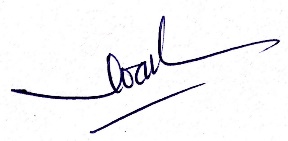 Nguyễn Thị Kim OanhNgày kiểm duyệt:25/10/2021Trưởng (Phó) Khoa/Bộ môn kiểm duyệt đề thi: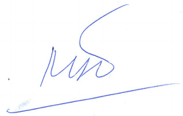 					PGS.TS Lê Thị Minh Hà TRƯỜNG ĐẠI HỌC VĂN LANGTRƯỜNG ĐẠI HỌC VĂN LANGĐỀ THI, ĐÁP ÁN KẾT THÚC HỌC PHẦNĐỀ THI, ĐÁP ÁN KẾT THÚC HỌC PHẦNĐỀ THI, ĐÁP ÁN KẾT THÚC HỌC PHẦNĐỀ THI, ĐÁP ÁN KẾT THÚC HỌC PHẦNĐỀ THI, ĐÁP ÁN KẾT THÚC HỌC PHẦNKHOA XÃ HỘI VÀ NHÂN VĂNKHOA XÃ HỘI VÀ NHÂN VĂNKHOA XÃ HỘI VÀ NHÂN VĂNHọc kỳ: 211Năm học:2021 - 2022Mã học phần:          DTL0220                                                 Tên học phần:      Công tác xã hội                   Mã học phần:          DTL0220                                                 Tên học phần:      Công tác xã hội                   Mã học phần:          DTL0220                                                 Tên học phần:      Công tác xã hội                   Mã học phần:          DTL0220                                                 Tên học phần:      Công tác xã hội                   Mã học phần:          DTL0220                                                 Tên học phần:      Công tác xã hội                   Mã học phần:          DTL0220                                                 Tên học phần:      Công tác xã hội                   Mã học phần:          DTL0220                                                 Tên học phần:      Công tác xã hội                   Mã nhóm lớp HP:211_DTL0220_01; 211_DTL0220_02211_DTL0220_01; 211_DTL0220_02211_DTL0220_01; 211_DTL0220_02211_DTL0220_01; 211_DTL0220_02211_DTL0220_01; 211_DTL0220_02211_DTL0220_01; 211_DTL0220_02Thời gian làm bài:60 (phút)60 (phút)60 (phút)60 (phút)60 (phút)60 (phút)Hình thức thi:Trắc nghiệmTrắc nghiệmTrắc nghiệmTrắc nghiệmTrắc nghiệmTrắc nghiệm